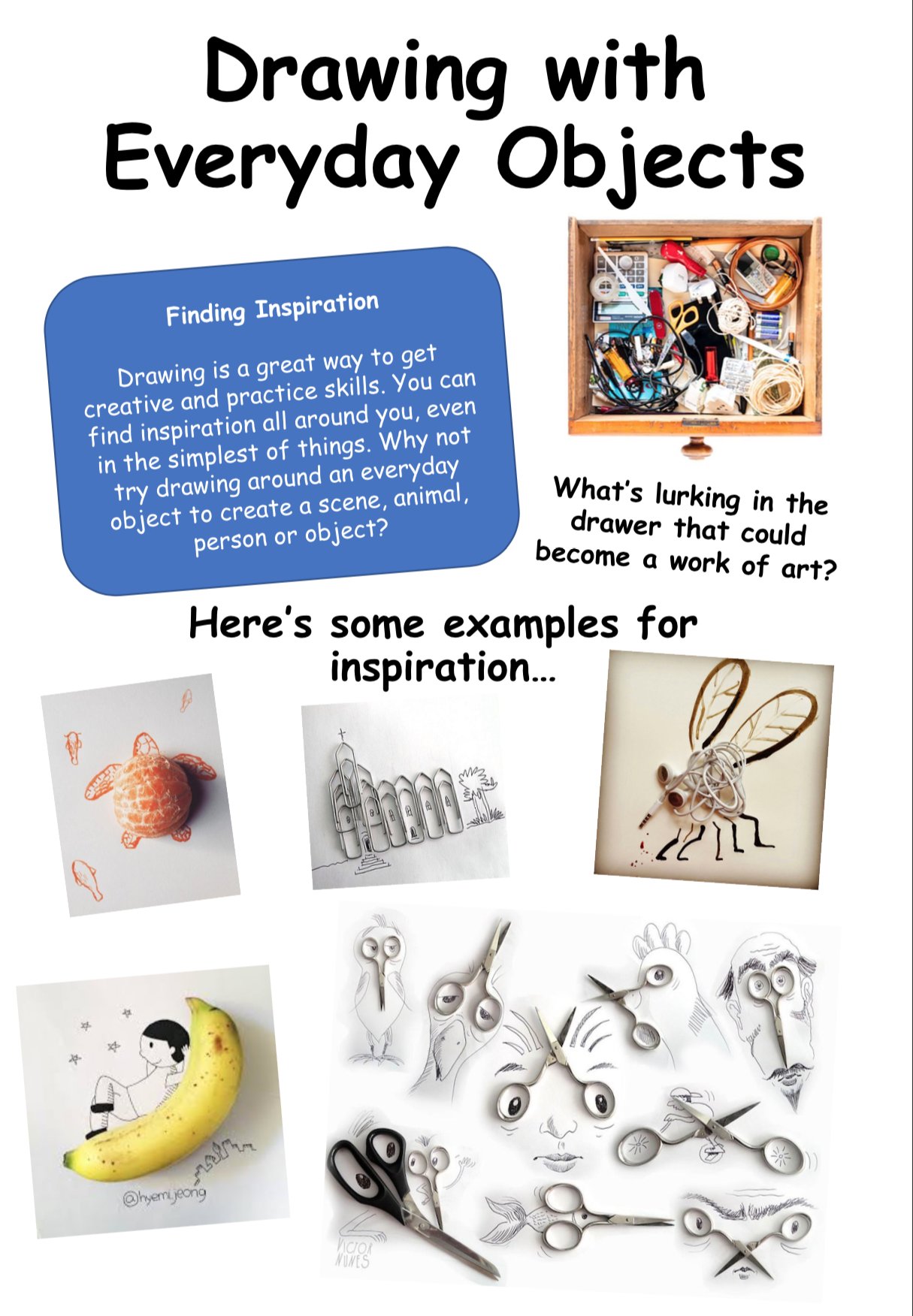 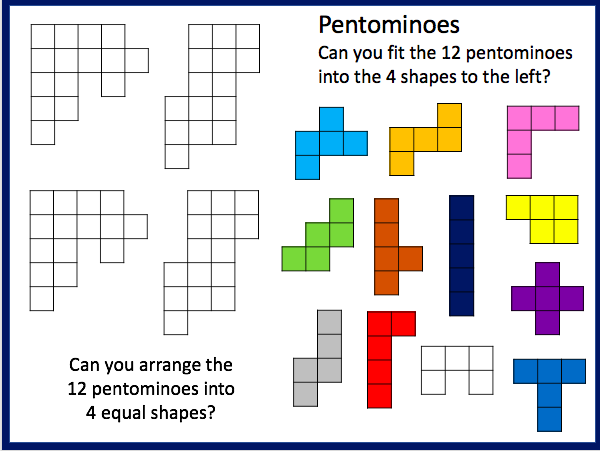 A day for the Y5 class at the moment could look like:A day for the Y5 class at the moment could look like:A day for the Y5 class at the moment could look like:TimeWhat are we doing?Activity choices9.00-10.00amActive / Motivate TimeJoin Joe Wicks – The Body Coach TV – you tube –for his daily workout or choose one of the activities in the blue boxes.10.00-10.30amReading TimeRead a Collins e-book https://collins.co.uk/pages/support-learning-at-home or choose one of the activities in the orange boxes.11.00-12.00pmLearning TimeChoose one of the activities in the green boxes.12.00-12.30pmLunchHelp make lunch, set the table and put everything away.12.30-1.00pmFree PlayHave a rest and play with some toys or relax.1.00-2.00pmCreative TimeChoose one of the activities in the yellow boxes.2.00-3.00pmLearning TimeChoose one of the activities in the green boxes.Learning TimeCreative TimeActive/Motivate timeReading timeCheck out what BBC Bitesize have produced. There are daily English and Maths lessons as well as other subjects that might be a lot of fun. Just click on the year 5 daily lessons.https://www.bbc.co.uk/bitesize/dailylessonsThis may be the way to go for Math’s lessons and other lessons if you have access to the Internet.Check out what BBC Bitesize have produced. There are daily English and Maths lessons as well as other subjects that might be a lot of fun. Just click on the year 5 daily lessons.https://www.bbc.co.uk/bitesize/dailylessonsThis may be the way to go for Math’s lessons and other lessons if you have access to the Internet.Check out what BBC Bitesize have produced. There are daily English and Maths lessons as well as other subjects that might be a lot of fun. Just click on the year 5 daily lessons.https://www.bbc.co.uk/bitesize/dailylessonsThis may be the way to go for Math’s lessons and other lessons if you have access to the Internet.Check out what BBC Bitesize have produced. There are daily English and Maths lessons as well as other subjects that might be a lot of fun. Just click on the year 5 daily lessons.https://www.bbc.co.uk/bitesize/dailylessonsThis may be the way to go for Math’s lessons and other lessons if you have access to the Internet.SUPER SENTENCE STACKERS9:45amLIVE WRITING LESSONS!www.youtube.com/c/thetrainingspaceEmail me any of your writing pieces.SENSES WALK WRITINGAfter one of your daily walks this week, where you will have built up some language for each of the 5 senses, have a go at writing a poem about Walking during Lockdown. I’ve certainly noticed some differences on my daily walks.DIARYIf you haven’t started one already, grab a notebook and do some reflective writing about how you are feeling and what sort of things you have been getting up to.MATHS LESSON with WHITE ROSEThey seem to be pairing up with BBC bitesize from Monday, so if you can’t find your White Rose lesson, go to the BBC page instead.www.whiterosemaths.com/homelearning/year-5/MS SOAR’S MATH’S CHALLENGES:Creepy CrawliesMr Mills collects lizards, beetles and worms.  He has more worms than lizards and beetles together.  Altogether in the collection there are twelve heads and twenty-six legs.  How many lizards does he have?PentominoesHave a go at cutting out the shapes. Can you arrange them to fit into the bigger shapes? This will flex your brain muscles! It is below the grid.MA MAISON FANTASTIQUE (MY AMAZING HOME)A chance to practise and learn some new French vocabulary.Draw a picture of your dream house. You can have anything you want! A balcony, a pool, a games room! Use a dictionary to find the names for some of the things you’ll have in your home and label the picture neatly. If you don’t have a French dictionary at home, go to:www.collinsdictionary.com/dictionary/english-frenchDRAWING WITH EVERYDAY OBJECTSLook at the sheet below the grid. It shows some wonderful examples of using everyday objects, such as scissors or fruit to make some great pictures. Have a go and then email me your creations! 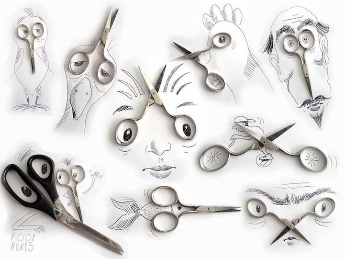 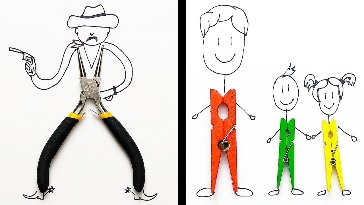 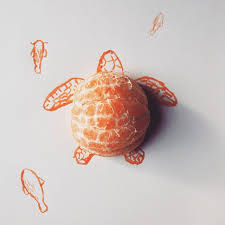 I can’t wait to see what you get up to!BECOME A COMPOSER!BBC TEN PIECESGet creative with body percussion and storytelling, using Steve Reich's Music for 18 Musicians as inspiration. Get your hands, feet and imaginations ready to compose your own piece of minimalism! https://www.bbc.co.uk/teach/ten-pieces/watch-this-do-this-weekly-activities/zjy3382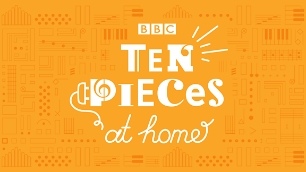 SUSSEX SCHOOL GAMESwww.sussexschoolgames.co.ukMr Mills sent out a PING message at the end of last week, letting you know about this. All schools in Sussex are signed up, and it is really easy to log your scores. Last week, involved 4 hockey skills and it’s just a bit of active fun really. Really straightforward and accessible for all if you can get to the website. GO NOODLEYOGA - Cosmic Kids. LEARN A DANCE ROUTINE WITH OTI MABUSE – 11:30am DAILY WALKTake some paper or a notebook and on your daily walk. Have a go at writing about things that you: *see *hear*feel*smell*taste as you walk around. Try to describe things in the most creative way.WHO LET THE GODS OUT? BY MAZ EVANSDid you enjoy the first chapter? Who has managed to read any more of it? It is VERY funny.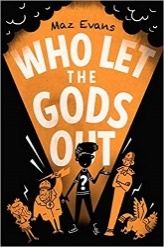 AUDIBLE version is free. The library’s BORROWBOX service is free.KINDLE DOWNLOAD is 99p. PERSEUS AND MEDUSA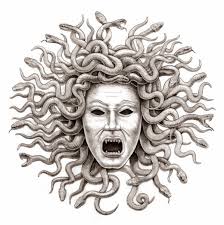 Read this Greek myth. It is only short and is on the Pangolin learning class page. Then choose to:*create a story map, summarising the order of events.*Turn the story into a comic.*Draw a picture of one of the main characters and make notes around it, telling me about the character traits.READ FOR 20 MINUTES EVERY DAYIf you are struggling to find something to read, please email me.BUILD YOUR OWN READING DEN!I would like you to create a reading den, a cosy little space, somewhere where you know you won’t get disturbed. Then send me a photo of you reading here. I’d love to see these!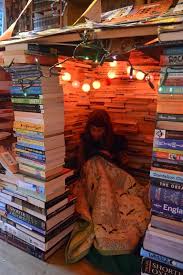 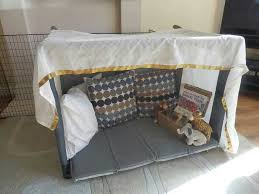 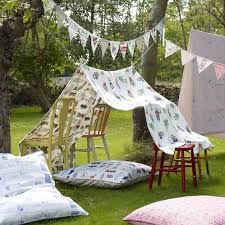 PANGOLIN READING CHALLENGEWe can do this!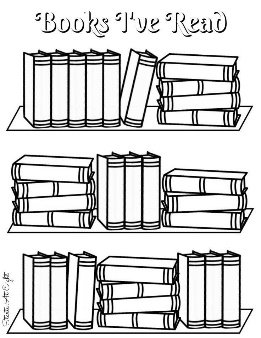 Remember, we are going to try to fill these bookshelves. I know one Pangolin is nearing the end of a book! Let me know how you are doing and then I can update the shelf!